IEVADSProfesionālās meistarības konkursa joma - metināšana.DOKUMENTA SATURS, ATBILSTĪBA UN NOZĪME„Uzdevumu tehniskais apraksts ” ir paredzēts, lai izprastu profesionālās meistarības konkursa „Balticskills” galvenās tehniskās organizācijas procedūras un uzdevumus.Visiem sacensību organizatoriem un dalībniekiem ir jāiepazīstas ar “Uzdevumu tehnisko aprakstu”.Ja rodas pretrunas dažādās tehnisko aprakstu valodās, prioritāte ir angļu valodas versijai.PROFESIJAS APRAKSTSDalībnieks veic praktisko darbu, kas sastāv no dažādu plākšņu un cauruļu uzstādīšanas un tam nepieciešams sametināt dažādas metināšanas pozīcijas.Praktiskā darba laikā dalībnieks ievēro darba drošības aprīkojuma noteikumus. VĒRTĒŠANAS STANDARTSVērtēšanas standarts nodrošina prasmju novērtēšanas metodiku. Katrai sadaļai ir piešķirts procentuāls koeficinets no kopējās vērtējumu summas, lai norādītu relatīvo nozīmīgumu novērtējuma ietvaros. Visu procentu punktu summa ir 100.Profesionālās meistarības konkursā „Balticskills.” tiks vērtētas tikai prasmes, kas uzskaitītas vērtēšanas standartu specifikācijas tabulā.Vērtēšanas standartsVĒRTĒŠANAS PRINCIPIVērtēšanu regulē kritēriji, kas balstīti uz labāko uzņēmējdarbības un ražošanas pieredzi. Konkursa uzdevums ir prasmju novērtēšanas līdzeklis un balstīts uz noteiktām specifikācijām.PRASMJU VĒRTĒŠANAS PRINCIPIKritēriji, lai novērtētu konkursam izstrādāto praktisko daļu konkursa laikā:PRASMJU NOVĒRTĒŠANAS PROCEDŪRASVizuālā un spiediena kontrole, kur tiek pārbaudīts, vai detaļa notur gaisu.KONKURSA UZDEVUMS (SHĒMA)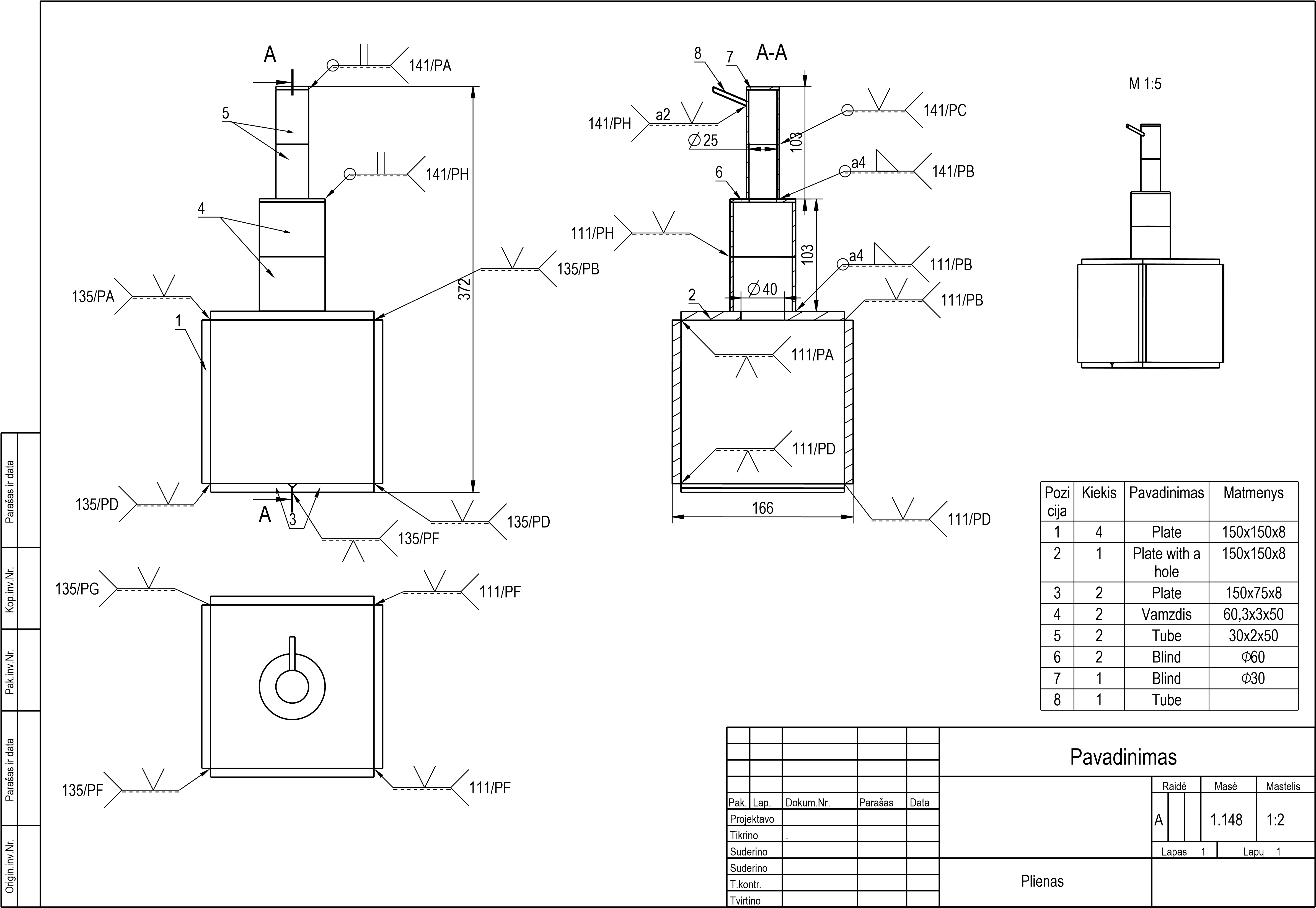 KompetencesKompetences %1.Darba organizēšana un pašpārvalde25Personai jāzina un jāsaprot:standarti un likumi par veselību, drošību, drošību un higiēnu metināšanas nozarē,standarti un noteikumi, kas attiecas uz drošu darba praksi, negadījumu procedūrām, evakuācijas procedūrām un evakuācijas ceļiem,nozarē izmantoto individuālo aizsardzības līdzekļu klāsts, lietošana un apkope jebkuros apstākļos,drošības ieteikumus un noteikumus attiecībā uz materiālu metināšanu visos apstākļos, ieskaitot mitras / mitras vietas, slēgtās telpās un situācijās, kad skābekļa līmenis, visticamāk, būs zemāks par nepieciešamo drošai darbībai,ieteikumi, noteikumi un procedūras, kas nepieciešami, lai visos gadījumos novērstu sprādzienu, ugunsgrēku vai sadegšanu,paslīdēšanas, aizķeršanās un kritiena bīstamība, iesaistoties metināšanas darbībās, metināšanas ražošanas prasības un ietekme uz vidi un ilgtspējības jautājumiem,matemātiskās manipulācijas un vienības pārveidošanas ģeometriskie principi, paņēmieni un aprēķini.2.5Personai jāzina un jāsaprot:Personai jāspēj:sagatavot materiāla malas atbilstoši rasējuma specifikācijai, izvēlieties metināšanas palīgmateriālus pēc to izmantošanas, izmēra, pozīcijas raksturojuma un metināmā materiāla, pirms metināšanas noņemiet virsmas piesārņojumu, izvēlieties pareizu pildāmvielu un izmēru, lai tas būtu piemērots metināmiem materiāliem, pielāgot metināšanas iekārtas, ņemot vērā metināšanas parametrus / mainīgos, uzstādiet metināšanas iekārtas atbilstoši ražotāja specifikācijām, ieskaitot (bet ne tikai):metināšanas polaritāte,metināšanas strāvas stiprums,metināšanas spriegums,stieples padeves ātrums,metināšanas ātrums,metināšanas/elektrodu leņķi,metāla pārneses režīms.sagatavojiet materiāla malas atbilstoši specifikācijas un rasēšanas prasībām3.Metināšanas materiāli10Personai jāzina un jāsaprot:oglekļa tēraudu mehāniskās un inženiertehniskās īpašības,alumīnija un tā sakausējumu mehāniskās un inženiertehniskās īpašības, nerūsējošā tērauda mehāniskās un inženiertehniskās īpašības, metināšanas palīgmateriālu izvēle un uzglabāšana,pareiza metināšanas palīgmateriālu uzglabāšana un apstrāde, elektrisko instrumentu izvēle un droša lietošana,materiālu un metināšanas darbību kontrole vides aizsardzībā. Personai jāspēj:izmantot materiālus, ņemot vērā to mehāniskās un inženiertehniskās īpašības,pareizi uzglabāt metināšanas palīgmateriālus, ņemot vērā veidu, lietojumu un drošības apsvērumus,atlasīt un sagatavot materiālus, atsaucoties uz zīmēšanas materiālu sarakstu un metināšanas simboliem,sagatavot materiālus atbilstoši to īpašībām un virsmas īpašībām,droši izmantojiet elektroinstrumentus, lai sagrieztu, slīpētu un sagatavotu / pabeigtu metinātās šuves,efektīvi strādāt noteiktajos termiņos. 4.Metināšanas process60Personai jāzina un jāsaprot:KOPĀ100%Profesionālo kompetenču - prasmju, spēju un attieksmes skaidrojumsPunkti- Darba drošības noteikumi tiek pilnībā ievēroti, un darba vieta tiek sakārtota pirms un pēc uzdevuma veikšanas6- Darba drošības noteikumus visumā ievēro, bet tiek pieļautas nebūtiskas novirzes no darba kartības prasībām3- Pieļauj būtiskus darba drošības noteikumu pārkāpumus un nesakopj darba vietu0Metinātā izstrādājuma kvalitātes novērtēšanaMetinātā izstrādājuma kvalitātes novērtēšanaDetaļu saķereDetaļu saķere- Metināto detaļu saķere izpildīta bez detaļu savstarpējās novirzes plaknē un telpā4- Pieļauta detaļu savstarpējā novirze vai nu plaknē, vai telpā2- Pieļauta detaļu savstarpējā novirze gan plaknē, gan telpā0Šuves sākums un beigasŠuves sākums un beigas- Pareizi uzsākta un pabeigta šuve2- Pareizi uzsākta vai pabeigta šuve1- Nav pareizi uzsākta un pabeigta šuve0Šuves ģeometrisko izmēru atbilstība savienojuma parametriemŠuves ģeometrisko izmēru atbilstība savienojuma parametriem- Atbilst visā šuves garumā8- Atbilst virs 50% šuves garuma4- Atbilst līdz 50% šuves garuma2- Neatbilst visā šuves garumā0Caurmetinājums (sadursavienojumos)Caurmetinājums (sadursavienojumos)- Caurmetinājums izpildīts visā šuves garumā22- Caurmetinājums izpildīts virs 75% no šuves garuma16- Caurmetinājums izpildīts no 50 % līdz 75 % no šuves garuma8- Caurmetinājums izpildīts atsevišķos šuves posmos4- Nav caurmetinājuma visā šuves garumā0Caurdedzinājums (sadursavienojumos)Caurdedzinājums (sadursavienojumos)- Nav caurdedzinājuma8- Ir caurdedzinājums ar piekari3- Ir vairāki caurdedzinājumi ar piekari1- Ir caurdedzinājums ar atveri0Caurdedzinājums (stūra un T-veida savienojumos)Caurdedzinājums (stūra un T-veida savienojumos)- Nav caurdedzinājuma2- Ir caurdedzinājums ar piekari1- Ir caurdedzinājums ar atveri0Iegriezums pamatmetālāIegriezums pamatmetālā- Iegriezumu nav6- Ir atsevišķi neliela izmēra (līdz 5 mm garuma) iegriezumi4- Ir atsevišķi vienlaidus iegriezumi līdz 50 % no šuves garuma2- Ir atsevišķi vienlaidus iegriezumi virs 50 % no šuves garuma1- Iegriezumi visā šuves garumā0Poras šuves metālāPoras šuves metālā- Poru nav visā šuves garumā4- Ir līdz divām porām visā šuves garumā2- Ir trīs un vairāk poru visā šuves garumā0Plaisas krāterīPlaisas krāterī- Nav plaisu1- Ir plaisas0 Apdegums uz pamatmetāla Apdegums uz pamatmetāla- Nav apdeguma uz pamatmetāla2- Ir apdegums uz pamatmetāla0ŠļakatasŠļakatas- Šļakatu nav3- Šļakatas ir daļēji notīrītas1- Šļakatas ir un nav tīrītas0Plāva (oksīdkārtiņa)Plāva (oksīdkārtiņa)- Plāvas (oksīdkārtiņas) nav visā šuves garumā3- Plāva (oksīdkārtiņa) notīrīta daļēji1- Plāva (oksīdkārtiņa) nav tīrīta0UztecējumiUztecējumi- Nav uztecējumu2- Ir uztecējumi0Metinātā izstrādājuma atbilstība detaļas rasējumā uzdotajam uzdevumamMetinātā izstrādājuma atbilstība detaļas rasējumā uzdotajam uzdevumam- Ir pielietoti pareizie metināšanas paņēmieni un uzdotie šuvju stāvokļi telpā.   Detaļa ir sametināta atbilstoši uzdotajam rasējumam.10- Ir pielietoti pareizie metināšanas paņēmieni. Visi sametinātie stāvokļi telpā neatbilst rasējumā uzdotajiem.5- Nav izmantoti atbilstošie metināšanas paņēmieni. Sametinātie stāvokļi telpā neatbilst rasējumā uzdotajiem.0Maksimāli iegūstamais punktu skaits - 144Maksimāli iegūstamais punktu skaits - 144